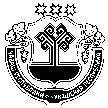 	На основании экспертного заключения Министерства юстиции и имущественных отношений Чувашской Республики от 17.01.2019 г. №111/2019 на решение Собрания депутатов Ярославского  сельского поселения Моргаушского района Чувашской Республики от 20.06.2018 года  №С-39/2 «Об утверждении «Положения о порядке установления льготной арендной платы в отношении неиспользуемых объектов культурного наследия, находящихся в неудовлетворительном состоянии, относящихся к муниципальной собственности Ярославского  сельского поселения Моргаушского района Чувашской Республики» Собрание депутатов Ярославского  сельского поселения Моргаушского района Чувашской Республики решило: 1. Внести  в решение Собрания депутатов Ярославского  сельского поселения Моргаушского района Чувашской Республики от 20.06.2018 года № С-39/2 «Об утверждении «Положения о порядке установления льготной арендной платы в отношении неиспользуемых объектов культурного наследия, находящихся в неудовлетворительном состоянии, относящихся к муниципальной собственности Ярославского  сельского поселения Моргаушского района Чувашской Республики»  (далее – Решение) следующие изменения:         1.1. В подпункте «а» пункта 3 слова «от 25 июня 2014 года» заменить словами «от 25 июня 2002 года».        1.2. В пункте 6 слова «от 25 июня 2014 года» заменить словами «от 25 июня 2002 года».        1.3. В пункте 7 слова «от 25 июня 2014 года» заменить словами «от 25 июня 2002 года».2. Настоящее решение вступает в силу после его официального опубликования.Глава Ярославского сельского поселения                                                          Моргаушского района Чувашской Республики                                                 С.Ю. Шадрин    Чувашская Республика  Моргаушский районСобрание депутатовЯрославского сельского поселенияРЕШЕНИЕ06.02.2019 г. № С-47/2Деревня Ярославка  Чãваш Республики                                                          Муркаш районĕЯрославка ял поселенийĕн                                                             депутатсен ПухãвĕЙЫШĂНУ06.02.2019 № С-47/2Ярославка ялě                                                            О внесении изменений в решение Собрания депутатов Ярославского  сельского поселения Моргаушского района Чувашской Республики от 20.06.2018 г. № С-39/2 «Об утверждении «Положения о порядке установления льготной арендной платы в отношении неиспользуемых объектов культурного наследия, находящихся в неудовлетворительном состоянии, относящихся к муниципальной собственности Ярославского  сельского поселения Моргаушского района Чувашской Республики»